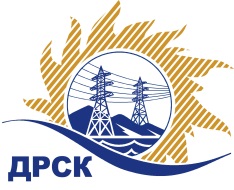 Акционерное Общество«Дальневосточная распределительная сетевая  компания»Протокол № 761/УКС-ВПЗаседания закупочной комиссии по выбору победителя по открытому электронному запросу цен на право заключения договора на выполнение работ «Мероприятия по строительству и реконструкции для технологического присоединения потребителей до 150 кВт (в том числе ПИР) на территории СП «ПЗЭС» и СП «ПСЭС» филиала «Приморские ЭС» (Октябрьский район, с. Покровка)»СПОСОБ И ПРЕДМЕТ ЗАКУПКИ: Открытый электронный запрос цен «Мероприятия по строительству и реконструкции для технологического присоединения потребителей до 150 кВт (в том числе ПИР) на территории СП «ПЗЭС» и СП «ПСЭС» филиала «Приморские ЭС» (Октябрьский район, с. Покровка)»,   закупка 2157 р. 2.1.1  ГКПЗ 2016ПРИСУТСТВОВАЛИ: члены постоянно действующей Закупочной комиссии АО «ДРСК»  2-го уровня.ВОПРОСЫ, ВЫНОСИМЫЕ НА РАССМОТРЕНИЕ ЗАКУПОЧНОЙ КОМИССИИ: О  рассмотрении результатов оценки заявок Участников.О признании заявок соответствующими условиям Документации о закупкеОб итоговой ранжировке заявокО выборе победителя открытого электронного запроса цен.РЕШИЛИ:По вопросу № 1Признать объем полученной информации достаточным для принятия решения.Принять цены, полученные на процедуре вскрытия конвертов с заявками участников.По вопросу № 2Признать заявки ООО "УЭМ" (692502 , Приморский край, г. Уссурийск, ул. Штабского, д. 1), АО «ВСЭСС» (Россия, г. Хабаровск, ул. Тихоокеанская, 165, 680042) соответствующими условиям Документации о закупке и принять их к дальнейшему рассмотрению.По вопросу № 3Утвердить итоговую ранжировку заявок:По вопросу № 4Признать победителем открытого электронного запроса цен  «Мероприятия по строительству и реконструкции для технологического присоединения потребителей до 150 кВт (в том числе ПИР) на территории СП «ПЗЭС» и СП «ПСЭС» филиала «Приморские ЭС» (Октябрьский район, с. Покровка)» участника, занявшего первое место в итоговой ранжировке по степени предпочтительности для Заказчика ООО "УЭМ" (692502 , Приморский край, г. Уссурийск, ул. Штабского, д. 1)  на условиях:  Цена: 6 694 000,00 руб. без учета НДС (7 898 920,00 руб. с учетом НДС). Срок выполнения работ: с момента заключения договора по 18 февраля 2017 г. Условия оплаты: в течение 60 (шестидесяти) календарных дней с момента подписания актов выполненных работ, на основании предоставленных  Подрядчиком счетов-фактур. Гарантийный срок: Гарантии на своевременное и качественное выполнение работ, а так же на устранение дефектов, возникших по вине Подрядчика составляет 36 месяцев со дня подписания Акта сдачи-приемки. Гарантия на материалы и оборудование, поставляемые подрядчиком действует гарантия сроком, установленным заводом-изготовителем.Исп. Коротаева Т.В.(4162)397-205Благовещенск ЕИС № 31604182518«02» ноября  2016 г.№Наименование участника и его адресСтоимость заявки на участие в запросе цен1ООО "УЭМ" (692502 , Приморский край, г. Уссурийск, ул. Штабского, д. 1)6 694 000,00 руб. без учета НДС 7 898 920,00 руб. с учетом НДС 2АО «ВСЭСС» (Россия, г. Хабаровск, ул. Тихоокеанская, 165, 680042)6 695 000,00 руб. без учета НДС 7  900 100,00 руб. с учетом  НДСМесто в итоговой ранжировкеНаименование участника и его адресЦена заявки на участие в закупке, руб. без учета НДС1 местоООО "УЭМ" (692502 , Приморский край, г. Уссурийск, ул. Штабского, д. 1)6 694 000,002 местоАО «ВСЭСС» (Россия, г. Хабаровск, ул. Тихоокеанская, 165, 680042)6 695 000,00Ответственный секретарь Закупочной комиссии 2 уровня АО «ДРСК»______________________Челышева Т.В.